Педагогический проект на тему: «Слагаемые здорового образа жизни»План проекта.1. Анализ ситуации.2. Актуальность. Обоснование актуальности выполнения индивидуальность целевого проекта.3. Выявление проблемы .4. Цель, задачи педагогического проекта.5. Стратегия, методы, принципы реализации проекта.6. Программа реализации проектаИзучение нормативно - правовой базы7. Рабочий план реализации проекта .8. Предполагаемые результаты9. Дальнейшее развитие проекта10. Список используемых источников.11. Приложение.Здоровье—это драгоценность (и при этом единственная)ради которой действительно стоит не только не жалетьвремени, сил, трудов и всяческих благ,но и пожертвовать ради него частицей самой жизни,поскольку жизнь без него становится нестерпимой и унизительной.М. Монтень.1. Анализ ситуации. Здоровье человека является необходимым условием реализации всех заложенных в человеке возможностей, основа основ достижения любых успехов. Забота о своём здоровье позволяет жить полноценной во всех отношениях жизнью.Здоровье—это не только отсутствие болезней или физических дефектов. Это состояние полного душевного и социального благополучия. Здоровье—это радостное отношение к трудностям.Уровень здоровья в значительной степени зависит от того образа жизни, который ведёт человек, поэтому главной задачей является обучение детей принципам здорового образа жизни, создавать условия для сохранения и укрепления их здоровья.Процесс формирования понимания ценности здоровья может осуществляться по следующим направлениям:1. Формирование знаний о здоровье и его значимости.2. Внедрение здоровьесберегающих образовательных технологий.3. Организация оздоровительной работы.4. Профилактика вредных для здоровья привычек.Само состояние здоровья формируется в результате взаимодействия внешних (природных и социальных) и внутренних (наследственность, пол, возраст) факторов. Выделяется несколько компонентов здоровья:Соматическое здоровье — текущее состояние органов и систем организма человека, основу которого составляет биологическая программа индивидуального развития.Физическое здоровье — уровень роста и развития органов и систем организма.Психическое здоровье — состояние психической сферы, основу которой составляет состояние общего душевного комфорта.Нравственное здоровье, основу которого определяет система ценностей, установок и мотивов поведения человека в обществе. От чего же зависит здоровье ребенка?Статистика утверждает, что на 20% от наследственных факторов, на 20% – от условий внешней среды, т.е. экологии, на 10% – от деятельности системы здравоохранения, а на 50% – от самого человека, от того образа жизни, который он ведет.Если на первые 50% здоровья родители повлиять не могут, то другие 50% должны помочь своим детям научиться сохранять своё здоровье.Проблема воспитания здорового поколения приобретает в настоящее время все большее значение. На ухудшение здоровья влияют многие факторы, в том числе и неправильное отношение населения к своему здоровью и здоровью своих детей.Результаты научных исследований (В.Ф. Базарный, Брехман И.И., Л.Г. Татарникова и др.) свидетельствуют о том, что сложившаяся в предшествующие годы тенденция ухудшения состояния здоровья школьников приняла устойчивый характер. В результате анализа медицинских карт будущих первоклассников было установлено, что у большинства детей было выявлено нарушение зрения, на втором месте - нарушение осанки, на третьем месте - наличие хронических заболеваний и совсем мало детей признаны практически здоровыми. Данная ситуация обусловлена ухудшением социально-экономической и экономической обстановки, обострением проблем рационального питания, наследственностью, перегруженностью детей. Результаты исследований показали, что дети много времени проводят за компьютером, возле телевизора, ведут малоподвижный образ жизни.Ухудшение здоровья детей дошкольного возраста в России стало не только медицинской, но и серьезной педагогической проблемой. Поражает стремительность, с которой нарастают кризисные явления в этой сфере жизни. Одной из причин этого является образ жизни семей, где сегодня воспитываются дети. В большинстве семей можно обнаружить так называемые факторы риска: хронические инфекционные заболевания, несбалансированное питание, низкая физическая активность, курение, злоупотребление алкоголем, наркотиками и т. д. При этом часто в семье присутствуют не один, а сочетание нескольких факторов.У детей и их родителей не сформировано ценностное отношение к своему здоровью, что объясняется недостаточной пропагандой педагогических и медицинских знаний о здоровом образе жизни.2. Актуальность проблемы. Задача раннего формирования культуры здоровья актуальна, своевременна и достаточна сложна. Как укрепить и сохранить здоровье наших детей? Каким образом способствовать формированию физической культуры ребенка? Как привить навыки здорового образа жизни? Когда это надо начинать? Дошкольный возраст является решающим в формировании фундамента физического и психического здоровья. Ведь именно до семи лет идет интенсивное развитие органов и становление функциональных систем организма, закладываются основные черты личности, формируется характер. Важно на этом этапе сформировать у детей базу знаний и практических навыков здорового образа жизни, осознанную потребность в систематических занятиях физической культурой и спортом. Многие философы, ученые отводили и отводят в ряду ценностей жизни первое место здоровью. В.Вересаев, известный русский врач и писатель, так оценивал здоровье: «…с ним ничего не страшно, никакие испытания, его потерять – значит потерять все…».Данные разных исследований показывают, что за последнее время число здоровых дошкольников уменьшилось в 5 раз и составляет лишь 10% от контингента детей, поступающих в школу.
Вместе с тем по прежнему наблюдается «перекос» образовательных программ дошкольных учреждений в сторону предметной подготовки к школе, что не обеспечивает формирования тех качеств личности, которые помогают ребенку учиться: в школу приходят дети читающие, считающие, но имеющие скудный сенсорный опыт. Особо следует отметить отсутствие у детей физических качеств (усидчивости, умения напрягаться без ущерба для здоровья, элементарно корректировать свое эмоциональное состояние, переключаться с одной деятельности на другую), то есть тех показателей, которые тесно связаны с самовоспитанием. Как показывают исследования уровень физического развития ребенка, уходящего в школу недостаточный:
- Дисгармоничное развитие имеют до 19% детей
- Уровень развития двигательных способностей ниже нормы имеют – 17%
-Т онкомоторные действия недостаточно развиты у 20% будущих первоклассников.Даже строго следуя требованиям СанПина о максимальной учебной нагрузке на ребенка, можно сказать, что ритм жизни ребенка в детском саду остается высоким, не всегда удается сохранить оптимальный баланс между образовательной и двигательной деятельностью. В этом и есть противоречие:с одной стороны работа детского сада предполагает превышение образовательного стандарта по всем направлениям развития ребенка, что в свою очередь обеспечивается введением парциальных программ, реализацией программ дополнительного образования.С другой стороны для решения основной задачи дошкольного образования: сохранения и укрепления здоровья ребенка необходимо обеспечить оптимальный двигательный режим в детском саду, достаточное время в режиме дня для осуществления оздоровительных мероприятий.Следовательно, возникает необходимость создания такой системы работы, при которой происходила интеграция оздоровительной деятельности в образовательную, что в конечном итоге способствовало сохранению и укреплению физического и психического здоровья ребенка, формированию привычки здорового образа жизни.Сегодня сохранение и укрепление здоровья детей — одна из главных стратегических задач развития страны. Она регламентируется и обеспечивается такими нормативно-правовыми документами, как Закон РФ «Об образовании», «О санитарно-эпидемиологическом благополучии населения»; а также Указами Президента России «О неотложных мерах по обеспечению здоровья населения Российской Федерации», «Об утверждении основных направлений государственной социальной политики по улучшению положения детей в Российской Федерации» и др.Современное состояние общества, высочайшие темпы его развития представляют все новые, более высокие требования к человеку и его здоровью. Значение культа здоровья значительно возрастает. В.А.Сухомлинский писал: «Я не боюсь еще и еще повторить: забота о здоровье – это важнейший труд воспитателей. От жизнерадостности, бодрости детей зависит их духовная жизнь, мировоззрение, умственное развитие, прочность знаний, вера в свои силы». «Здоровье — это вершина, которую должен каждый покорить сам» — так гласит восточная мудрость. Задача педагогов — научить детей покорять эту вершину. Чтобы жить в нашем мире, человек должен иметь контроль над собой: над своим телом, душой, умом. С сильным умом, в сильном теле можно добиться любых успехов, любых высот.Современный человек не имеет права считать себя образованным, не освоив культуры здоровья. Культура здоровья определяет, прежде всего, умение жить, не вредя своему организму, а принося ему пользу.
Здоровье — это не только отсутствие болезней, это состояние оптимальной работоспособности, творческой отдачи, эмоционального тонуса, того, что создает фундамент будущего благополучия личности.
Поэтому главными задачами по укреплению здоровья детей в детском саду являются формирование у них представлений о здоровье как одной из главных ценностей жизни, формирование здорового образа жизни. Педагоги должны научить ребенка правильному выбору в любой ситуации только полезного для здоровья и отказа от всего вредного. Привить ребенку с малых лет правильное отношение к своему здоровью, чувство ответственности за него. Эти задачи должны решаться путем создания целостной системы по сохранению физического, психического и социального благополучия ребенка.3. Выявление проблемы. В настоящие время существуют тенденции снижения здоровья подрастающего поколения, поэтому потребность в формировании у детей представлений о здоровом образе жизни возрастает и требует поиска новых путей в образовании, воспитании и развитие дошкольников.4. Цель проекта.1.Формирование у дошкольников основы здорового образа жизни, добиваться осознанного выполнения правил здоровосбережения и ответственного отношения как к собственному здоровью так и здоровью окружающих, сохранение и укрепление здоровья детей, потребности поведенческих навыков здорового образа жизни.2.Организация благоприятных условий для будущего формирования здоровой и физически крепкой личности, воспитания у детей созидательного отношения к своему здоровью. 3.повысить эффективность здоровьеориентированной деятельности в ДОУ путем создания, теоретического обоснования и практического применения модели формирования ценностей здорового образа жизни у дошкольниковс учетом их возрастных и индивидуальных возможностей, включающей адекватные технологии развития и воспитания.Задачи проекта:Образовательные:- Дать знания об основах безопасности жизнедеятельности; о здоровье человека и способах укрепления; о гигиене здоровья.- Научить элементарным приемам сохранения здоровьяВоспитательные:- Формировать положительное отношение к здоровому образу жизни у детей дошкольного возраста .- Воспитать желание у детей заботиться о своем здоровье.- Формировать у дошкольников потребность в положительных привычках.Профилактические:- Развивать у детей потребность в активной деятельности.- Развивать потребность в выполнении специальных профилактических упражнении и игр на занятиях и в повседневной жизни5. Условия реализации проекта:1. Интеграция и дифференциация здоровьесберегающего материала с содержанием базовой программы под редакцией М.А. Васильевой «Программа воспитания и обучения в детском саду».2. Наличие теоретических и практических знаний у педагогов.3. Накопление, систематизация материалов по здоровьесбережению и создание здоровьесберегающей среды в условиях группы.4. Активное сотрудничество с семьей и социумом.Методы реализации:1. Наблюдение за влиянием образовательного процесса на состояние здоровье детей, их развития;2. Проведение микроисследований в области соблюдения здорового образа жизни, правильного режима дня, двигательной активности детей (анкетирование, опрос, наблюдение);3. Анализ научной литературы, нормативно-правовых и программно-методического материалов, опыта деятельности ГБОУ СОШ №29, продуктов деятельности детей и педагогов;4. Мониторинг6. Программа реализации проекта.Нормативно-правовая и документальная базаПрограммы формирования здорового образа жизни дошкольника являются:Проект закона Российской Федерации «Об образовании»;Федеральный государственный образовательный стандарт начального общего образования - 2;СанПиН, 2.4.2.1178-02 «Гигиенические требования к режиму учебно-воспитательного процесса» (Приказ Минздрава от 28.11.2002) 2.9.;Конвенция по Правам ребёнка.7. Рабочий план реализации проекта. ЭТАПЫЭТАП IПодготовительныйЦель: Изучение возможностей и потребностей педагогического коллектива и родителей по оздоровлению детей.Задачи:- Проанализировать характер лечебно-профилактических и оздоровительных мероприятий;- Изучить возможности качественной реализации мероприятий в системе образовательного процесса;- Изучить потребности родителей и возможные ресурсы детского сада в оздоровлении детей;- Осуществить отбор критериев диагностики и мониторинга экспериментаСодержание I этапа:- Анализ научно-методической литературы;- Разработка программы «Здоровье»;- Создание материально-технических, кадровых, организационных, научно-методических условий;- Оценка степени развития заболеваний и имеющихся морфофункциональных нарушений в развитие детей;- Анкетирование родителей.Ожидаемый результатПедагоги теоретически подготовлены к проведению экспериментальной работы (изучена литература, проанализированы ресурсы, спланирована работа, проведён мониторинг, разработана комплексная программа «Здоровье»)ЭТАП IIПрогностическийЦель: Введение здоровьесберегающих технологий в воспитательно-образовательный процесс ДОУ.Задачи:- Подобрать профилактические и оздоровительные мероприятия для работы с детьми, оформить их в комплексы;- Подобрать комплекс закаливающих и оздоровительных мероприятий для возможной реализации в разных возрастных группах и в разные сезоны года;- Обновить мониторинг здоровья детей и деятельности, связанной с ним.Содержание II этапа:- Повышение компетентности педагогов в сфере здоровья (педагогические советы, семинары, консультации, мастер-классы);- Разработка закаливающих мероприятий для всех возрастных групп;- Изменение режима деятельности ДОУ;- Разработка моделей обновления комплекса мероприятий по оздоровлению детей;Ожидаемый результат.Внедрение здоровьесберегающих технологий во все виды деятельности. У детей появился достаточный уровень знаний о пользе закаливания организма, правилах ухода за телом. В детском саду появилось нестандартное оборудование по обеспечению здоровьесберегающего компонента. Повысился интерес к научно-поисковой работе у педагогов и родителей. Дети владеют культурно-гигиеническими навыками, знают о значении витаминов для здоровья человека. Дети получили представления о том, чему учат в школе, о многообразии пространственных отношений в окружающем мире, о роли времени в природе и в жизни людей, о важности мышления для учёбы.ЭТАП IIIПрактическийЦель: Создание условий для психологического комфорта и сохранения здоровья детей.Задачи:- Создать и поддерживать условия для творческой работы педагогов;- Разработать и внедрить рабочую программу «Здоровячок» с элементами валеологии;- Разработать валеокомпонент для музыкальных и валеологических занятий;- Разработать занятия с включением здоровьесберегающего компонента;- Постоянно анализировать результаты работы по здоровьесбережению.Содержание III этапа:- Освоение педагогами здоровьесберегающих технологий;- Организация кружка «Здоровячок»;- Занятия с детьми с введением здоровьесберегающих технологий;- Организация медико-профилактических мероприятий (медицинские осмотры, витаминизация, профилактика);- Организация логопедической работы с детьми;- Приобретение дополнительного физкультурного оборудования в спортивный зал.Ожидаемый результат.Уменьшение количества детей, имеющих нарушение опорно-двигательного аппарата. Увеличение посещаемости в том числе в период эпидемии гриппа. Улучшение материально-технической базы детского сада и оснащение его методической и научной литературой.ЭТАП IVЗаключительныйЦель: Совершенствование результатов проекта.Задачи:- Содействовать развитию физических, творческих, познавательных, музыкальных возможностей детей;- Развивать познавательную активность дошкольников;- Активно вовлекать в работу родителей по формированию навыков здорового образа жизни;Содержание IV этапа:- Повторная диагностика;- Обобщение опыта педагогов;- Отчёт о проделанной работе;- Выпуск методических рекомендаций.Ожидаемый результатСнижение заболеваемости и повышение уровня здоровья детей. Овладение выпускниками детского сада знаниями о здоровом образе жизни, осознание ими ответственности ими за своё здоровье.Содержание работы8. Прогнозируемые результаты.9. Дальнейшее развитие проекта. Успешное решение поставленных задач и выполнение требований Госстандарта возможно лишь при условии комплексного использования всех средств физического воспитания (физических упражнений, рационального режима, закаливания, составляющих триаду здоровья). Поэтому работа по воспитанию здорового ребенка осуществляется через систему физкультурно-оздоровительной работы, включающей в себя все направления10. Список используемых источников.1. Закон Российской Федерации «Об образовании» в редакции Федерального закона от 01.12.2007 № 309 – ФЗ и приказ Министерства образования и науки РФ от 23.11.2009 № 655 « Об утверждении и введении в действие федеральных государственных требований к структуре основной общеобразовательной программы дошкольного образования.2. Конвенция по правам ребёнка.3. Алябьева Е.А. Психогимнастика в детском саду М.: Сфера, 2003 – 88 с.4. Белая К.Ю., Зимонина В.А. «Как обеспечить безопасность дошкольников: конспекты занятий по основам безопасности детей дошкольного возраста» М.: Просвещение, 2000 – 94 с.5. Глазырина Л.Д. Физическая культура дошкольникам: программа и программные требования М.: 1999 – 144 с.6. Зимонина В.А. Воспитание ребёнка – дошкольника. Расту здоровым. М.;ВЛАДОС,2003-304 с7. Каштанова Т.В, Организация оздоровительного центра в образовательном учреждении: практическое пособие М.:20028. Колабанов В.В. Валеология – СПб: Деан, 20019. Кузнецова М.Н. Система комплексных мероприятий по оздоровлению детей в дошкольных образовательных учреждениях. М.: АРКТИ, 2002 – 64 с.10. Моргунова О.Н. Физкультурно-оздоровительная работа в ДОУ. Воронеж, 2005 – 127 с.11. Овчинникова Т.С. Двигательный игротренинг для дошкольников. СПб, 2002 – 176 с.12. Пензулаева Л.И. Оздоровительная гимнастика для детей дошкольного возраста М.: 2004Методический проект для педагогов «О здоровье всерьез»Аннотация проектаПроект долгосрочный,  рассчитан на учебный год (с сентября по май)  и  направлен на педагогов ДОУ. В ходе проекта педагоги уточнят нормативно-правовые документы по проблеме сохранения и укрепления здоровья дошкольника, смогут определить уровень  своих знаний и умений по данной проблеме с помощью анкетирования и самоанализа, а также уточнят и пополнят знания по вопросам здоровьесбережения через различные формы работы, а именно: консультации, семинары-практикумы, открытые мероприятия, мастер-классы, педсовет. Постановка проблемы.По определению Всемирной организации здравоохранения «Здоровье – это состояние полного физического, психологического и социального благополучия, а не только отсутствие болезни». И, действительно, самой актуальной на сегодняшний день является проблема сохранения здоровья. На фоне экологической и социальной напряженности в стране, на фоне небывалого роста болезней цивилизации; чтобы быть здоровым, нужно овладеть искусством его сохранения. Этому искусству, мы думаем, и должно уделяться как можно больше внимания в дошкольном учреждении. Нужно постоянно помнить о том, что сейчас идеально здоровых детей немного. Дошкольный возраст является решающим периодом в формировании фундамента физического и психического здоровья. Именно только в  дошкольном возрасте самое благоприятное время для выработки правильных привычек, которые в сочетании с обучением дошкольников методам совершенствования и сохранения здоровья приведут к положительным результатам. На этом этапе важно воспитать у детей осознанную потребность в систематических занятиях физической культурой и спортом, базу знаний и практических навыков здорового образа жизни. Достижение положительных результатов в воспитании здорового ребенка возможно лишь в том случае, если за время его пребывания его в детском саду осуществляется разноплановая работа по физическому воспитанию и оздоровлению, которая складывается в определенную систему.Роль педагога ДОУ состоит в организации педагогического процесса, сберегающего и укрепляющего здоровье ребёнка дошкольного возраста и воспитывающего ценностное отношение к здоровью. Цель проекта:Основной целью проекта является повышение  компетентности педагогов по физическому воспитанию, созданию условий для сохранения и укрепления здоровья дошкольников. Задачи проекта:Проанализировать знания и умения  педагогов по физическому воспитанию, созданию условий для сохранения и укрепления здоровья дошкольников.Повысить профессиональную компетентность педагогов по организации физкультурно-оздоровительной работы с детьми с использованием различных здоровьесберегающих технологий.Совершенствование системы работы педагогов по физическому воспитанию, созданию условий для сохранения и укрепления здоровья дошкольников.Стимулирование творческой деятельности педагогов к физкультурно-оздоровительной работе.Стратегия достижения поставленных целей и задачРеализация поставленных задач будет происходить в три этапа: подготовительный, реализационный, итоговый.1 этап – анкетирование педагогов по вопросам физкультурно-оздоровительной работы (Приложение № 1, 2), подбор методической литературы.2 этап -  реализационный.3 этап – повторное анкетирование педагогов по вопросам физкультурно-оздоровительной работы, сравнительный анализ, выводы.  Ожидаемые результаты.Осознание педагогами понятия «Здоровье».Повышение уровня компетенции педагогов по организации физкультурно-оздоровительной работы.Постоянное использование в работе с детьми здоровьесберегающих технологий.Пополнение физкультурных уголков нетрадиционным оборудованием. Используемая литература: Н.Н.Авдеева, О.Л.Князева, Р.Б. Стеркина  - Учебное пособие «Безопасность» - С. –Петербург, «Детство-Пресс», 2004 г.И.М.Бушнева, И.М.Якунина, Е.А.мартынова и др. «Педагогические советы» - Волгоград, «Учитель», 2010 г.;Н.Е.Веракса, М.А.Васильева, Т.С. Комарова Примерная основная общеобразовательная программа дошкольного образования  «От рождения до школы» - Москва «Мозаика – синтез», 2011 г.;  М.С.Горбатова «Оздоровительная работа в ДОУ (нормативно- правовые документы, рекомендации) – Волгоград, «Учитель», 2010 г.;В.Н.Зимонина Программа Воспитание ребенка – дошкольника  «Росинка», модуль «Расту здоровым» - Москва,  «Владос», 2003 г.; А.И.Колобанова, В.А.Лисинв и др. «Педагогические советы: профессиональное партнерство» - Волгоград, «Учитель», 2012 г.;Н.И.Крылова «Здоровьесберегающее пространство ДОУ» - Волгоград, «Учитель», 2009 г.; М.М.Орлова, О.П. Акузина, М.В. Лысогорская и др. Программа «ОЗОЖ» - Саратов, «Научная книга», 2000г.;М.А, Павлова, М..В. Лысогорская «Здоровьесберегающая система ДОУ» - Волгоград, 2009 г.; Журнал «Справочник старшего воспитателя» -  № 1,2,3/11г.Санитарно-эпидемиологические правила и нормативы СанПиН 2.4.1.2660 – 10.АнкетаУважаемый воспитатель!Предлагаем вам суждения, касающиеся организации физкультурно-оздоровительной работы, проводимой с детьми в условиях ДОУ. Ваше согласие с суждениями отразите в графе «регулярно», «часто», «редко», соответствующей вашей профессиональной компетенции.Ф.И.О. воспитателя _____________________________________________________ АНКЕТИРОВАНИЕвоспитателей по вопросам физического воспитания детейНазовите  задачи образовательной области «Физическая культура» ________________________________________________________________      2. С какими образовательными областями интегрируется образовательная           область  «Физическая культура» _______________________________________     ____________________________________________________________________3. Какие знания получают дети в процессе физического воспитания_________________________________________________________Чем руководствуется воспитатель при отборе упражнений для любой  возрастной группы __________________________________________________ С какого возраста используются упражнения в соревновательной форме и почему? _________________________________________________________Чем отличается распоряжение от команды? _________________________________________________________________Что такое корригирующие упражнения? _________________________________________________________________Какие физические качества необходимо формировать в процессе обучения движениями? ____________________________________________________С какой целью используются зрительные ориентиры, как приём обучения? ________________________________________________________________ Почему надо называть разученное детьми упражнение? ________________________________________________________________ В каких группах преимущественно используется имитация как прием обучения физическим упражнениям и почему? ________________________________________________________________В каких ситуациях используется помощь воспитателя как прием обучения? _________________________________________________________________Каково назначение наглядных методов обучения? _________________________________________________________________Какова роль воспитателя в ситуациях, когда упражнение показывает ребенок? _________________________________________________________ _________________________________________________________________Почему команда, как прием, не имеет эффекта в младшей группе? ________________________________________________________________Почему нужно менять характер показа, если он используется многократно при разучивании упражнений? ______________________________________ _________________________________________________________________Муниципальное бюджетное дошкольное образовательное учреждение - детский сад комбинированного вида № 360МБДОУ - детский сад комбинированного вида № 360Педагогический проект«Слагаемые здорового образа жизни»                                                                                           Воспитатель:                                                                                            Кочнева А.В.                                                     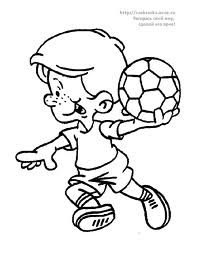 г.Екатеринбургсодержаниесрокзадачи1-ый этап – накопление знанийКонсультация для педагогов «Подвижные игры и упражнения с детьми на природе»СентябрьЗнакомить педагогов с различными играми на природе.Социологическое исследование семей воспитанников ДОУОктябрьВыявление неблагополучных семейКонсультация для педагогов «Профилактика ОРВИ у детей дошкольного возраста»НоябрьПродолжать знакомить педагогов со способами профилактики простудных заболеванийАнкетирование родителей «Физкультура и семейное воспитание»НоябрьВыяснить, какую роль играет физическое развитие в семейном воспитанииКонсультация для педагогов «Как сохранить здоровье дошкольников»ДекабрьЗнакомить педагогов с новыми технологиями и методиками, помогающими сохранить здоровье детейАнкетирование родителей «О здоровье детей»ДекабрьВыяснить, какими знаниями обладают родители о ЗОЖПамятка для родителей «Хотите иметь здорового ребёнка?»ДекабрьПознакомить родителей с некоторыми здоровьесберегающими технологиями2-ой этап - практическийФизкультурно-оздоровительные досуги «Краски осени», «На зарядку становись»СентябрьПовышать двигательную активность, формировать двигательные умения и навыкиДень здоровья «Спорт и мы»ОктябрьВоспитывать чувство ответственности за своё здоровье; профилактика заболеванийДосуг «Туристы»НоябрьФормировать положительное отношение к физкультуре и спортуКонсультация для родителей подготовительной группы «Компьютерная зависимость»НоябрьПривлечь родителей воспитанников к решению проблемы сохранения и укрепления здоровья детей«День здоровой семьи» для родителей и детей старшей и подготовительной групп(«Весёлые старты»)ДекабрьПривлечь родителей воспитанников к решению проблемы сохранения и укрепления здоровья детейФизкультурно-оздоровительный досуг для детей младшей и средней групп «Новогодние приключения Колобка»ДекабрьПрививать любовь к физическим упражнениямКонсультация для педагогов «Приобщение дошкольников к ЗОЖ средствами физкультуры и спорта»ЯнварьФормировать понимание значения инеобходимости спорта и физкультурыОпыт работы «Формирование привычек к ЗОЖ у младших дошкольников»ЯнварьПоделиться своим опытом работы с педагогами.Опыт работы «Профилактика простудных заболеваний как одно из средств формирования ЗОЖ дошкольников»ЯнварьПоделиться своим опытом работы с педагогами.Консультация для педагогов «Организация правильного питания дошкольников как основа ЗОЖ»ЯнварьПомочь понять, что здоровье зависит отправильного питанияФотостенд для родителей «Культура здоровья»ЯнварьПривлечь родителей воспитанников к решению проблемы сохранения и укрепления здоровья детейОткрытые занятия «Огородные приключения Витаминчика», «Как победить грипп?»ЯнварьУчить самостоятельно следить за своим здоровьем; знать несложные приёмы самооздоровления; прививать любовь к физическим упражнениямМузыкальное развлечение «Будьте здоровы!»ЯнварьВоспитывать бережное отношение к своему здоровью и здоровью своих близкихШирма для родителей «Здоровый быт – здоровый ребёнок»ЯнварьПовышение уровня культуры в вопросах ЗОЖКонсультация в родительские уголки «Надо ли говорить с детьми о ПАВ»ЯнварьПовышение уровня культуры в вопросах ЗОЖКонсультация для родителей «Оздоровление детей в детском саду»ЯнварьПривлечь родителей воспитанников к решению проблемы сохранения и укрепления здоровья детейДетская конференция «Для чего нужно вести здоровый образ жизни» (из опыта детей подготовительной группы и первоклассников)ЯнварьФормировать положительное отношение к занятию спортом, воспитывать дружеские взаимоотношения между детьми, доставлятьрадость от участия в конференцииВечер подвижных игр с детьми младшей и средней группЯнварьПраздник «Зимняя Олимпиада» с детьми старшей и подготовительной группЯнварьМузыкально-спортивное развлечение, посвящённое Дню Защитника ОтечестваФевральФизкультурный досуг «Масленица»МартФормировать положительное отношение к занятию спортом, воспитывать дружеские взаимоотношения между детьми, доставлять радость от участия в конференцииДосуг «Чемпионы среди нас» (ко дню Космонавтики)АпрельКонсультация для педагогов «Как оздоровить детей летом»МайЗнакомить педагогов с летне-оздоровительной работой.3-ий этап – презентация проектаПознавательный праздник для детей и родителей «Если хочешь быть здоров!»МайЗакрепить имеющиеся представления о здоровом образе жизни, воспитывать осознанное отношение к своему здоровью, вызвать положительный эмоциональный настройСоздание медиа-коллекции электронной презентации по темам: «Спорт», «ОБЖ», «ЗОЖ» для дальнейшего использования в образовательном процессе.МайЗакрепить полученные в процессе реализации проекта знания, развивать творческое воображение, композиционные и технические уменияДети должны знатьУметьЗдоровье и здоровый образ жизниЗдоровье и здоровый образ жизни- Сущность понятия “здоровье”.- Факторы, оказывающие влияние на не только жизнь и здоровье человека, но и всего живого на Земле.- О роли правильного питания .- Значение гигиенических процедур для здоровья.- Распознавать факторы риска во внешней и внутренней среде организма.- Соблюдать правила питания- Выполнять гигиенические процедурыСпорт – это жизньСпорт – это жизнь- О роли двигательной активности в повышении работоспособности.- Правила закаливания организма.- О влиянии физкультуры и спорта на секреты долголетия.- Выполнять комплексы упражнений утренней гимнастики и для разминок на занятиях.- Выполнять доступные виды закаливания.Твой выборТвой выбор- Полезные и вредные привычки.- Привычки укрепления здоровья.- О вредном влиянии курения, алкоголя, наркотиков на здоровье..- Критически относиться к употреблению табака, алкоголя, наркотических веществ.СаморазвитиеСаморазвитие- Знать самого себя и свои возможности.- Способы взаимодействия с людьми.- Качества, достойные человека.- Черты характера людей.- Причины неуверенности в себе.- Виды давления.- Причины неуверенности в себе.- Оценивать самого себя.- Отстаивать свою точку зрения.- Принимать решения в ситуациях, связанных с соблазном.- Говорить “нет” в опасных ситуациях.- Искать способы сотрудничества с людьми в различных ситуациях.- Находить друзей по интересам.Форма работыНаименование мероприятияответственныеСроки проведенияКонсультации Для всех воспитателей «Организация двигательной активности на прогулке с позиции безопасности и сохранения здоровья дошкольников»; Для воспитателей младших групп «Двигайтесь на здоровье» Для воспитателей старшего дошкольного возраста «Формирование здорового образа жизни посредством валеологии»; Для всех воспитателей  «Значение двигательной активности в неорганизованных видах деятельности»;Для воспитателей старших и подготовительных групп «Формирование у старших дошкольников целостного отношения к здоровому образу жизни в процессе физического воспитания»Для всех воспитателей «Закаливание в летний период» Старший воспитательВоспитатель Ореховская Т.А.Старший воспитательСтарший воспитатель Инструктор по ф/к Шиловская Н.Н.Медсестра Семенова Т.В.2-я неделя сентября 3-я неделя октября2-я неделя ноября 2-я неделя декабря 2-я неделя марта  3-я неделя маяСеминары, семинары - практикумы«Здоровьесберегающие технологии в работе с дошкольниками»,«В здоровом теле - здоровый дух» - 1-е занятие «Развитие физических качеств у дошкольников»; (Приложение № 3)2-е занятие «Совершенствование работы по развитию основных движений дошкольников»(Приложение № 4)Заведующая д/сСтарший воспитатель, инструктор по ф/к2-я неделя октября1 и 3 неделя декабря Рефлексивно-ролевая игра«Что поможет ребенку в нашем детском саду быть здоровым?»Старший воспитатель3 – я неделя марта  ТренингиДля воспитателей младших и средних  групп Дыхательная гимнастика «Поиграем с носиком», «Ёжик» и др., гимнастика пробуждения.Для воспитателей старших и подготовительных групп  Массаж биологически активных точек, точечный массаж, самомассаж .Воспитатель высшей кв. категории Ореховская Т.А. Медсестра по массажу1-я неделя ноября2-я неделя ноябряМастер-классы«Здоровье и спорт» - организация и проведение спортивных, народных игр и упражнений в младшем и среднем дошкольном возрастеПознавательно-оздоровительное занятие в старшей группе «Путешествие в страну Носарию»Физкультурно-оздоровительное занятие в подготовительной группе «Радуга здоровья» Инструктор по ф/к Шиловская Н.Н.воспитатель высшей квалификационной категории Трушина Т.Ю.Инструктор по ф/к Шиловская Н.Н.1-я неделя октября 2-я неделя декабря3 неделя февраляКонкурсы-смотры«Нестандартное спортивное оборудование», «Лучший физкультурный уголок»Методсовет Октябрь Январь Недели ЗдоровьяПроведение оздоровительного часа в разных возрастных группах;Занятия по валеологии в средней группе на тему: «Наши глаза», в подготовительной группе «Как и чем мы дышим»,в младшей группе «Нос и уход за ним», Интегрированное физкультурно-речевое занятие «Путешествие в лес»,Физкультурный досуг в старших и подготовительных группах «Спорт- это сила и здоровье» Развлечение «Путешествие в страну Здоровья» в младших и средних группахВоспитатель Филипичева Н.В,Султанова Н.Ф, инструктор по ф/кВоспитатели Юдочкина Е.А.,Перькова Н.А.,  Белокопытова А.А.Инструктор по ф/к,  воспитатель Пашкова А.Д.  инструктор по ф/к Шиловская Н.Н.,воспитатели групп3-я неделя октября4 неделя ноября 2-я неделя февраля7 апреля 7 апреляПедсовет с использованием интерактивных форм работы Тема: «О здоровье – всерьез»- Вступительное слово «Сохранение и укрепление здоровья детей в ДОУ»- Что такое Здоровье?- Анализ заболеваемости за прошедший год.- Нормативно-правовые документы, регламентирующие задачу сохранения и укрепления здоровья;- Отчеты воспитателей об оздоровительной работе, проводимой в каждой возрастной группе;- Составление модели здорового ребенка;- Блиц-опрос педагогов по теме педсовета, работа с карточками;- Итоги рейда «Безопасные условия пребывания детей в детском саду»; Заведующая, старший воспитатель3 – я неделя апреля №п/пСуждениерегулярночасторедко1.Провожу упражнения на развитие разных групп мышц, на поднятие и поддержание тонуса2.Использую подвижные игры с ходьбой, бегом, лазанием на прогулке3.Внимательно наблюдаю за самочувствием ребенка на занятиях, его реакцией на нагрузки4.Варьирую физическую нагрузку в соответствии с индивидуальными особенностями ребенка5.Стремлюсь пробудить у каждого ребенка интерес к здоровому образу жизни6.Использую игровые мотивации при проведении гимнастики, физкультминуток, занятий.7.Определяю в плане работы время для проявления двигательной активности детей8. Провожу в соответствии с планом физкультурно-оздоровительной работы:- подвижные игры на свежем воздухе;-  гимнастику после сна;- гимнастику для глаз по профилактике усталости;- прогулки;- индивидуальную работу по физическому воспитанию;- физминутки на занятиях. 9.Постоянно информирую родителей о физическом состоянии и развитии ребенка через:- информационные стенды;- устные сообщения (индивидуальные беседы);- родительские собрания